Chunk 1b)  Here is a shaded square on 		For each of these points, put a tick to      x and y axes.				show if it is inside or outside the square.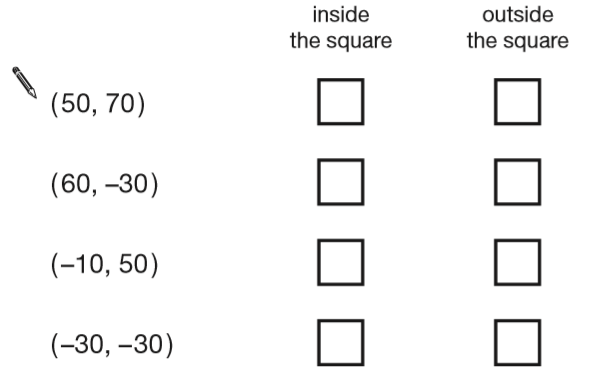 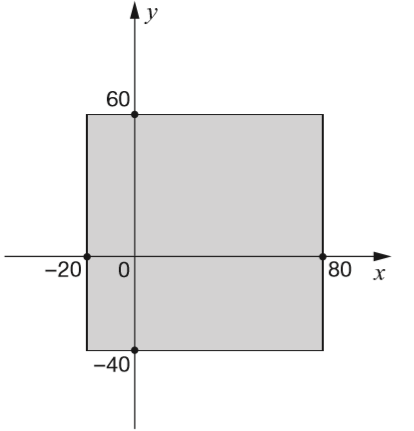 Chunk 2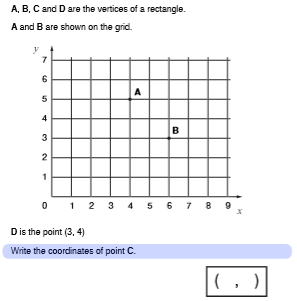 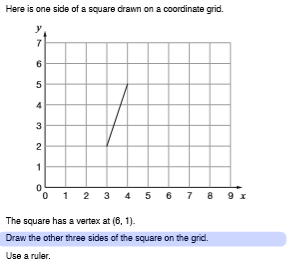 Chunk 3a)  This diagram shows 2 identical 		b)  Here is a symmetrical pentagon.  squares.  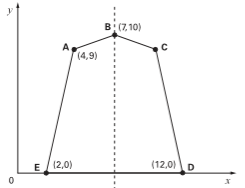 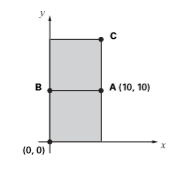 What are the co-ordinates of:B = ( ___ , ___ )						What are the co-ordinates of C?								C = ( ___ , ___ )C = ( ___ , ___ )c)  Here is a parallelogram.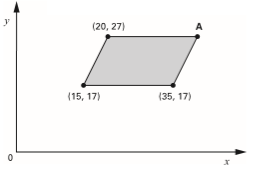 What are the co-ordinates of point A?    A = ( ___ , ___ )d) Here is a line on a 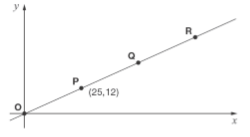 co-ordinate axis.	Points O, P, Q and R are equally spaced.The co-ordinates of P are (25,12).What are the co-ordinates of R?   R = ( ___ , ___ )